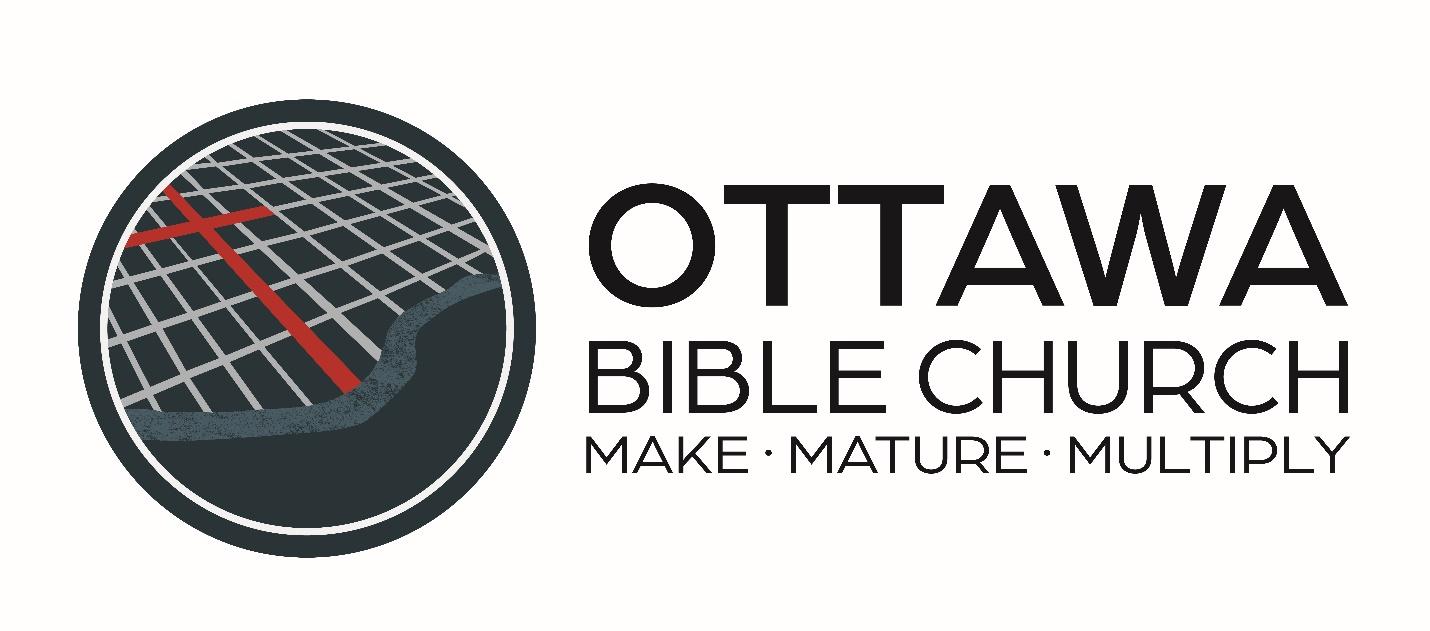 Application Questions for Ottawa Bible Church - Associate Pastor of Student Ministries and MusicPlease fill out the following information and answer all questions. This form must be accompanied by a resume and sent to obcpastorsearch22@gmail.com to be considered for this position.Name: Date:1. What are your beliefs concerning Scripture?  2. What are your beliefs about the Godhead?  3. What are your beliefs about the person and work of Jesus Christ?  4. What are your beliefs about the person and work of the Holy Spirit?  5. Briefly share the story of your personal spiritual development, including how you came to personal faith in Christ.  6. Describe your personal vision for ministry and explain why. 